01										                  00.EÖ.FR.38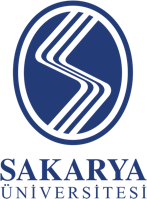 SAKARYA ÜNİVERSİTESİSİYASAL BİLGİLER FAKÜLTESİ                     ÇALIŞMA EKONOMİSİ VE ENDÜSTRİ İLİŞKİLERİ BÖLÜMÜ SAKARYA ÜNİVERSİTESİSİYASAL BİLGİLER FAKÜLTESİ                     ÇALIŞMA EKONOMİSİ VE ENDÜSTRİ İLİŞKİLERİ BÖLÜMÜ SAKARYA ÜNİVERSİTESİSİYASAL BİLGİLER FAKÜLTESİ                     ÇALIŞMA EKONOMİSİ VE ENDÜSTRİ İLİŞKİLERİ BÖLÜMÜ SAKARYA ÜNİVERSİTESİSİYASAL BİLGİLER FAKÜLTESİ                     ÇALIŞMA EKONOMİSİ VE ENDÜSTRİ İLİŞKİLERİ BÖLÜMÜ SAKARYA ÜNİVERSİTESİSİYASAL BİLGİLER FAKÜLTESİ                     ÇALIŞMA EKONOMİSİ VE ENDÜSTRİ İLİŞKİLERİ BÖLÜMÜ SAKARYA ÜNİVERSİTESİSİYASAL BİLGİLER FAKÜLTESİ                     ÇALIŞMA EKONOMİSİ VE ENDÜSTRİ İLİŞKİLERİ BÖLÜMÜ MESLEKİ UYGULAMA KABUL FORMUMESLEKİ UYGULAMA KABUL FORMUMESLEKİ UYGULAMA KABUL FORMUMESLEKİ UYGULAMA KABUL FORMUMESLEKİ UYGULAMA KABUL FORMUMESLEKİ UYGULAMA KABUL FORMUMESLEKİ UYGULAMA KABUL FORMUÖĞRENCİNİNÖĞRENCİNİNAdı ve SoyadıAdı ve Soyadı:::::Fakülte/ Öğrenci No.Fakülte/ Öğrenci No.:::::T.C. Kimlik NumarasıT.C. Kimlik Numarası:::::Cep Telefonu/Ev telefonu/E-Posta Cep Telefonu/Ev telefonu/E-Posta :::::YAPACAĞI MESLEKİ UYGULAMANINYAPACAĞI MESLEKİ UYGULAMANINTürü : (Zorunlu / İsteğe Bağlı/ Mesleki Uygulama / İşbaşı / vb.)Türü : (Zorunlu / İsteğe Bağlı/ Mesleki Uygulama / İşbaşı / vb.):  Mesleki Uygulama:  Mesleki Uygulama:  Mesleki Uygulama:  Mesleki Uygulama:  Mesleki UygulamaSüresi (İş Günü)Süresi (İş Günü):70:70Mesleki Uygulama Başlama ve Bitiş TarihiMesleki Uygulama Başlama ve Bitiş Tarihi:       :       Genel Sağlık Sigortası Beyan ve TaahüdüAilemden Annem/ Babam üzerinden Genel sağlık sigortası kapsamında sağlık hizmeti alıyorum. Bu nedenle mesleki uygulama boyunca genel sağlık sigortası kapsamında olmayı kabul etmiyorum. Ailemden Annem/ Babam üzerinden Genel sağlık sigortası kapsamında sağlık hizmeti almıyorum. Bu nedenle mesleki uygulama boyunca genel sağlık sigortası kapsamında olmayı kabul ediyorum.Genel Sağlık Sigortası Beyan ve TaahüdüAilemden Annem/ Babam üzerinden Genel sağlık sigortası kapsamında sağlık hizmeti alıyorum. Bu nedenle mesleki uygulama boyunca genel sağlık sigortası kapsamında olmayı kabul etmiyorum. Ailemden Annem/ Babam üzerinden Genel sağlık sigortası kapsamında sağlık hizmeti almıyorum. Bu nedenle mesleki uygulama boyunca genel sağlık sigortası kapsamında olmayı kabul ediyorum.Genel Sağlık Sigortası Beyan ve TaahüdüAilemden Annem/ Babam üzerinden Genel sağlık sigortası kapsamında sağlık hizmeti alıyorum. Bu nedenle mesleki uygulama boyunca genel sağlık sigortası kapsamında olmayı kabul etmiyorum. Ailemden Annem/ Babam üzerinden Genel sağlık sigortası kapsamında sağlık hizmeti almıyorum. Bu nedenle mesleki uygulama boyunca genel sağlık sigortası kapsamında olmayı kabul ediyorum.Genel Sağlık Sigortası Beyan ve TaahüdüAilemden Annem/ Babam üzerinden Genel sağlık sigortası kapsamında sağlık hizmeti alıyorum. Bu nedenle mesleki uygulama boyunca genel sağlık sigortası kapsamında olmayı kabul etmiyorum. Ailemden Annem/ Babam üzerinden Genel sağlık sigortası kapsamında sağlık hizmeti almıyorum. Bu nedenle mesleki uygulama boyunca genel sağlık sigortası kapsamında olmayı kabul ediyorum.Genel Sağlık Sigortası Beyan ve TaahüdüAilemden Annem/ Babam üzerinden Genel sağlık sigortası kapsamında sağlık hizmeti alıyorum. Bu nedenle mesleki uygulama boyunca genel sağlık sigortası kapsamında olmayı kabul etmiyorum. Ailemden Annem/ Babam üzerinden Genel sağlık sigortası kapsamında sağlık hizmeti almıyorum. Bu nedenle mesleki uygulama boyunca genel sağlık sigortası kapsamında olmayı kabul ediyorum.Genel Sağlık Sigortası Beyan ve TaahüdüAilemden Annem/ Babam üzerinden Genel sağlık sigortası kapsamında sağlık hizmeti alıyorum. Bu nedenle mesleki uygulama boyunca genel sağlık sigortası kapsamında olmayı kabul etmiyorum. Ailemden Annem/ Babam üzerinden Genel sağlık sigortası kapsamında sağlık hizmeti almıyorum. Bu nedenle mesleki uygulama boyunca genel sağlık sigortası kapsamında olmayı kabul ediyorum.Genel Sağlık Sigortası Beyan ve TaahüdüAilemden Annem/ Babam üzerinden Genel sağlık sigortası kapsamında sağlık hizmeti alıyorum. Bu nedenle mesleki uygulama boyunca genel sağlık sigortası kapsamında olmayı kabul etmiyorum. Ailemden Annem/ Babam üzerinden Genel sağlık sigortası kapsamında sağlık hizmeti almıyorum. Bu nedenle mesleki uygulama boyunca genel sağlık sigortası kapsamında olmayı kabul ediyorum.- Yukarıda belirtilen tarihler arasında 70 iş günlük mesleki uygulamamı yapacağım. - Mesleki uygulamamın başlangıç ve bitiş tarihlerinin değişmesi veya mesleki uygulamadan vazgeçmem halinde en az bir hafta önceden ilgili eğitim (okul) birimine bilgi vereceğimi, aksi halde 5510 sayılı kanun gereği doğacak cezai yükümlükleri kabul ettiğimi taahhüt ederim.                                                                                                                                                                                       ….. / …… / 20….                                                                                                                                                                                                 Öğrencinin İmzası- Yukarıda belirtilen tarihler arasında 70 iş günlük mesleki uygulamamı yapacağım. - Mesleki uygulamamın başlangıç ve bitiş tarihlerinin değişmesi veya mesleki uygulamadan vazgeçmem halinde en az bir hafta önceden ilgili eğitim (okul) birimine bilgi vereceğimi, aksi halde 5510 sayılı kanun gereği doğacak cezai yükümlükleri kabul ettiğimi taahhüt ederim.                                                                                                                                                                                       ….. / …… / 20….                                                                                                                                                                                                 Öğrencinin İmzası- Yukarıda belirtilen tarihler arasında 70 iş günlük mesleki uygulamamı yapacağım. - Mesleki uygulamamın başlangıç ve bitiş tarihlerinin değişmesi veya mesleki uygulamadan vazgeçmem halinde en az bir hafta önceden ilgili eğitim (okul) birimine bilgi vereceğimi, aksi halde 5510 sayılı kanun gereği doğacak cezai yükümlükleri kabul ettiğimi taahhüt ederim.                                                                                                                                                                                       ….. / …… / 20….                                                                                                                                                                                                 Öğrencinin İmzası- Yukarıda belirtilen tarihler arasında 70 iş günlük mesleki uygulamamı yapacağım. - Mesleki uygulamamın başlangıç ve bitiş tarihlerinin değişmesi veya mesleki uygulamadan vazgeçmem halinde en az bir hafta önceden ilgili eğitim (okul) birimine bilgi vereceğimi, aksi halde 5510 sayılı kanun gereği doğacak cezai yükümlükleri kabul ettiğimi taahhüt ederim.                                                                                                                                                                                       ….. / …… / 20….                                                                                                                                                                                                 Öğrencinin İmzası- Yukarıda belirtilen tarihler arasında 70 iş günlük mesleki uygulamamı yapacağım. - Mesleki uygulamamın başlangıç ve bitiş tarihlerinin değişmesi veya mesleki uygulamadan vazgeçmem halinde en az bir hafta önceden ilgili eğitim (okul) birimine bilgi vereceğimi, aksi halde 5510 sayılı kanun gereği doğacak cezai yükümlükleri kabul ettiğimi taahhüt ederim.                                                                                                                                                                                       ….. / …… / 20….                                                                                                                                                                                                 Öğrencinin İmzası- Yukarıda belirtilen tarihler arasında 70 iş günlük mesleki uygulamamı yapacağım. - Mesleki uygulamamın başlangıç ve bitiş tarihlerinin değişmesi veya mesleki uygulamadan vazgeçmem halinde en az bir hafta önceden ilgili eğitim (okul) birimine bilgi vereceğimi, aksi halde 5510 sayılı kanun gereği doğacak cezai yükümlükleri kabul ettiğimi taahhüt ederim.                                                                                                                                                                                       ….. / …… / 20….                                                                                                                                                                                                 Öğrencinin İmzası- Yukarıda belirtilen tarihler arasında 70 iş günlük mesleki uygulamamı yapacağım. - Mesleki uygulamamın başlangıç ve bitiş tarihlerinin değişmesi veya mesleki uygulamadan vazgeçmem halinde en az bir hafta önceden ilgili eğitim (okul) birimine bilgi vereceğimi, aksi halde 5510 sayılı kanun gereği doğacak cezai yükümlükleri kabul ettiğimi taahhüt ederim.                                                                                                                                                                                       ….. / …… / 20….                                                                                                                                                                                                 Öğrencinin İmzası              Yukarıda kimliği verilen bölümümüz öğrencisinin belirtilen iş günü kadar mesleki uygulama yapması zorunludur.  Mesleki uygulama süresi boyunca öğrencimizin iş kazası ve meslek hastalıkları sigortası Üniversitemiz tarafından yapılacaktır.              Yukarıda kimliği verilen bölümümüz öğrencisinin belirtilen iş günü kadar mesleki uygulama yapması zorunludur.  Mesleki uygulama süresi boyunca öğrencimizin iş kazası ve meslek hastalıkları sigortası Üniversitemiz tarafından yapılacaktır.              Yukarıda kimliği verilen bölümümüz öğrencisinin belirtilen iş günü kadar mesleki uygulama yapması zorunludur.  Mesleki uygulama süresi boyunca öğrencimizin iş kazası ve meslek hastalıkları sigortası Üniversitemiz tarafından yapılacaktır.              Yukarıda kimliği verilen bölümümüz öğrencisinin belirtilen iş günü kadar mesleki uygulama yapması zorunludur.  Mesleki uygulama süresi boyunca öğrencimizin iş kazası ve meslek hastalıkları sigortası Üniversitemiz tarafından yapılacaktır.              Yukarıda kimliği verilen bölümümüz öğrencisinin belirtilen iş günü kadar mesleki uygulama yapması zorunludur.  Mesleki uygulama süresi boyunca öğrencimizin iş kazası ve meslek hastalıkları sigortası Üniversitemiz tarafından yapılacaktır.              Yukarıda kimliği verilen bölümümüz öğrencisinin belirtilen iş günü kadar mesleki uygulama yapması zorunludur.  Mesleki uygulama süresi boyunca öğrencimizin iş kazası ve meslek hastalıkları sigortası Üniversitemiz tarafından yapılacaktır.              Yukarıda kimliği verilen bölümümüz öğrencisinin belirtilen iş günü kadar mesleki uygulama yapması zorunludur.  Mesleki uygulama süresi boyunca öğrencimizin iş kazası ve meslek hastalıkları sigortası Üniversitemiz tarafından yapılacaktır.…. / ….. / 20…           (Onay)İŞYERİNİNİŞYERİNİNİŞYERİNİNİŞYERİNİNİŞYERİNİNİŞYERİNİNİŞYERİNİNÜnvanıÜnvanıÜnvanı::::AdresiAdresiAdresi::::Tel NumarasıTel NumarasıTel Numarası::::Fax NumarasıFax NumarasıFax Numarası::::Firma İşyeri Sicil NumarasıFirma İşyeri Sicil NumarasıFirma İşyeri Sicil Numarası::::Firmanın İBAN NumarasıFirmanın İBAN NumarasıFirmanın İBAN Numarası::::Firmanın Vergi NumarasıFirmanın Vergi NumarasıFirmanın Vergi Numarası::::Ticaret / Esnaf Odası Sicil NoTicaret / Esnaf Odası Sicil NoTicaret / Esnaf Odası Sicil No::::E-Posta AdresiE-Posta AdresiE-Posta Adresi::::Faaliyet Alanı (Sektör)Faaliyet Alanı (Sektör)Faaliyet Alanı (Sektör)::::Çalışan SayısıÇalışan SayısıÇalışan Sayısı::::İnsan Kaynakları Birimiİnsan Kaynakları Birimiİnsan Kaynakları Birimi:  Var (       )             Yok (       ):  Var (       )             Yok (       ):  Var (       )             Yok (       ):  Var (       )             Yok (       )KOBİ TanımıKOBİ TanımıKOBİ Tanımı: Mikro (     )            Küçük (       )         Orta (      ): Mikro (     )            Küçük (       )         Orta (      ): Mikro (     )            Küçük (       )         Orta (      ): Mikro (     )            Küçük (       )         Orta (      )Yukarıda adı soyadı ve T.C. kimlik numarası yazılı öğrencinin yukarıda belirtilen tarihlerde iş yerimizde mesleki uygulama yapması uygun görülmüştür.                                                                                                                     İŞVEREN veya YETKİLİSİNİNYukarıda adı soyadı ve T.C. kimlik numarası yazılı öğrencinin yukarıda belirtilen tarihlerde iş yerimizde mesleki uygulama yapması uygun görülmüştür.                                                                                                                     İŞVEREN veya YETKİLİSİNİNYukarıda adı soyadı ve T.C. kimlik numarası yazılı öğrencinin yukarıda belirtilen tarihlerde iş yerimizde mesleki uygulama yapması uygun görülmüştür.                                                                                                                     İŞVEREN veya YETKİLİSİNİNYukarıda adı soyadı ve T.C. kimlik numarası yazılı öğrencinin yukarıda belirtilen tarihlerde iş yerimizde mesleki uygulama yapması uygun görülmüştür.                                                                                                                     İŞVEREN veya YETKİLİSİNİNYukarıda adı soyadı ve T.C. kimlik numarası yazılı öğrencinin yukarıda belirtilen tarihlerde iş yerimizde mesleki uygulama yapması uygun görülmüştür.                                                                                                                     İŞVEREN veya YETKİLİSİNİNYukarıda adı soyadı ve T.C. kimlik numarası yazılı öğrencinin yukarıda belirtilen tarihlerde iş yerimizde mesleki uygulama yapması uygun görülmüştür.                                                                                                                     İŞVEREN veya YETKİLİSİNİNYukarıda adı soyadı ve T.C. kimlik numarası yazılı öğrencinin yukarıda belirtilen tarihlerde iş yerimizde mesleki uygulama yapması uygun görülmüştür.                                                                                                                     İŞVEREN veya YETKİLİSİNİN  Adı Soyadı     (Ünvanı)Mühür ve İmza  Adı Soyadı     (Ünvanı)Mühür ve İmza                                                                                           UYGUNDUR                                                                                           UYGUNDUR                                                                                           UYGUNDUR                                                                                           UYGUNDUR                                                                                           UYGUNDUR                                                                                           UYGUNDUR                                                                                           UYGUNDUR 	                    /       /         	                    /       /         	                    /       /         	                    /       /         	                    /       /         	                    /       /         	                    /       /        Bölüm YetkilisiBölüm YetkilisiBölüm YetkilisiBölüm YetkilisiBölüm YetkilisiBölüm YetkilisiBölüm YetkilisiNot : 1- Öğrenci Mesleki Uygulama Kabul Formunu mesleki uygulama başlangıç tarihinden en geç on (10) gün önceden ilgili eğitim (okul) birimine teslim etmek zorundadır.         2-  Mesleki Uygulama Kabul Formuna nüfus cüzdanı fotokopisi eklenerek iki (2) adet düzenlenecektir.Mesleki Uygulama Kabul Formu düzenlenmeyen öğrenci mesleki uygulamaya başlayamaz. Aksi halde yapılacak mesleki uygulama kabul edilmez.         4- Öğrenci mesleki uygulamada çalışırken rapor alırsa raporunu aldığı gün mail’le Fakülte birimine bildirmek zorundadır. Bildirmeyen öğrenci gelecek ceza’dan kendi sorumludur.Not : 1- Öğrenci Mesleki Uygulama Kabul Formunu mesleki uygulama başlangıç tarihinden en geç on (10) gün önceden ilgili eğitim (okul) birimine teslim etmek zorundadır.         2-  Mesleki Uygulama Kabul Formuna nüfus cüzdanı fotokopisi eklenerek iki (2) adet düzenlenecektir.Mesleki Uygulama Kabul Formu düzenlenmeyen öğrenci mesleki uygulamaya başlayamaz. Aksi halde yapılacak mesleki uygulama kabul edilmez.         4- Öğrenci mesleki uygulamada çalışırken rapor alırsa raporunu aldığı gün mail’le Fakülte birimine bildirmek zorundadır. Bildirmeyen öğrenci gelecek ceza’dan kendi sorumludur.Not : 1- Öğrenci Mesleki Uygulama Kabul Formunu mesleki uygulama başlangıç tarihinden en geç on (10) gün önceden ilgili eğitim (okul) birimine teslim etmek zorundadır.         2-  Mesleki Uygulama Kabul Formuna nüfus cüzdanı fotokopisi eklenerek iki (2) adet düzenlenecektir.Mesleki Uygulama Kabul Formu düzenlenmeyen öğrenci mesleki uygulamaya başlayamaz. Aksi halde yapılacak mesleki uygulama kabul edilmez.         4- Öğrenci mesleki uygulamada çalışırken rapor alırsa raporunu aldığı gün mail’le Fakülte birimine bildirmek zorundadır. Bildirmeyen öğrenci gelecek ceza’dan kendi sorumludur.Not : 1- Öğrenci Mesleki Uygulama Kabul Formunu mesleki uygulama başlangıç tarihinden en geç on (10) gün önceden ilgili eğitim (okul) birimine teslim etmek zorundadır.         2-  Mesleki Uygulama Kabul Formuna nüfus cüzdanı fotokopisi eklenerek iki (2) adet düzenlenecektir.Mesleki Uygulama Kabul Formu düzenlenmeyen öğrenci mesleki uygulamaya başlayamaz. Aksi halde yapılacak mesleki uygulama kabul edilmez.         4- Öğrenci mesleki uygulamada çalışırken rapor alırsa raporunu aldığı gün mail’le Fakülte birimine bildirmek zorundadır. Bildirmeyen öğrenci gelecek ceza’dan kendi sorumludur.Not : 1- Öğrenci Mesleki Uygulama Kabul Formunu mesleki uygulama başlangıç tarihinden en geç on (10) gün önceden ilgili eğitim (okul) birimine teslim etmek zorundadır.         2-  Mesleki Uygulama Kabul Formuna nüfus cüzdanı fotokopisi eklenerek iki (2) adet düzenlenecektir.Mesleki Uygulama Kabul Formu düzenlenmeyen öğrenci mesleki uygulamaya başlayamaz. Aksi halde yapılacak mesleki uygulama kabul edilmez.         4- Öğrenci mesleki uygulamada çalışırken rapor alırsa raporunu aldığı gün mail’le Fakülte birimine bildirmek zorundadır. Bildirmeyen öğrenci gelecek ceza’dan kendi sorumludur.Not : 1- Öğrenci Mesleki Uygulama Kabul Formunu mesleki uygulama başlangıç tarihinden en geç on (10) gün önceden ilgili eğitim (okul) birimine teslim etmek zorundadır.         2-  Mesleki Uygulama Kabul Formuna nüfus cüzdanı fotokopisi eklenerek iki (2) adet düzenlenecektir.Mesleki Uygulama Kabul Formu düzenlenmeyen öğrenci mesleki uygulamaya başlayamaz. Aksi halde yapılacak mesleki uygulama kabul edilmez.         4- Öğrenci mesleki uygulamada çalışırken rapor alırsa raporunu aldığı gün mail’le Fakülte birimine bildirmek zorundadır. Bildirmeyen öğrenci gelecek ceza’dan kendi sorumludur.Not : 1- Öğrenci Mesleki Uygulama Kabul Formunu mesleki uygulama başlangıç tarihinden en geç on (10) gün önceden ilgili eğitim (okul) birimine teslim etmek zorundadır.         2-  Mesleki Uygulama Kabul Formuna nüfus cüzdanı fotokopisi eklenerek iki (2) adet düzenlenecektir.Mesleki Uygulama Kabul Formu düzenlenmeyen öğrenci mesleki uygulamaya başlayamaz. Aksi halde yapılacak mesleki uygulama kabul edilmez.         4- Öğrenci mesleki uygulamada çalışırken rapor alırsa raporunu aldığı gün mail’le Fakülte birimine bildirmek zorundadır. Bildirmeyen öğrenci gelecek ceza’dan kendi sorumludur.